FIRST BAPTIST CHURCH OF TAYLORSVILLE CHRISTIAN SCHOOL 	125 Hwy 37 N Taylorsville, MS 39168 	(601)785-4747 	 	christianschool@fbctaylorsville.org 2024-2025 Tuition Rates  Registration/Book Fee  AFTER MAY 31, 2024: $300.00 PER STUDENT Per Student 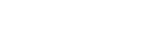 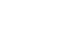 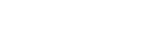 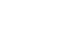 Various nominal fees for voluntary items and events may apply throughout the school year. 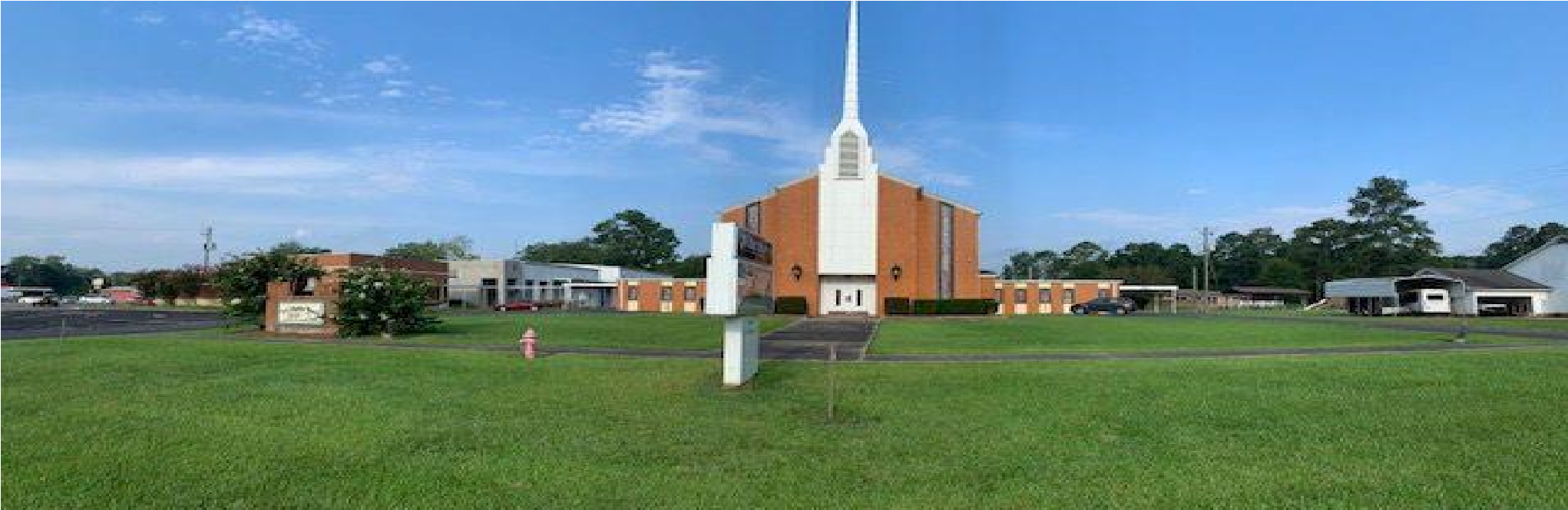 Our Mission First Baptist Church of Taylorsville Christian School exists to honor our Lord by providing an educational environment that is rooted in the Bible and the traditions of our faith. Our goal is to educate children using a curriculum that reflects the faith and values of our Christian faith. "Teach a youth about the way he should go; even when he is old, he will not depart from it." (Proverbs 22:6, HCSB) Our Statement of Faith We are affiliated with the Southern Baptist Convention and adhere to the “Baptist Faith and Message (2000)”. If you would like a copy of  the “Baptist Faith and Message (2000)”, please see our office staff or for your convenience you may follow this link:  Baptist Faith & Message 2000 - The Baptist Faith and Message (sbc.net). We believe the Bible is God-inspired and without error. We believe that every person is created in the image of God and should be treated with dignity, regardless of race, ethnicity, religion, or gender. We believe God's design for a family consists of one woman married to one man for a lifetime. We believe that everyone has sinned against God. We believe the "good news" is that Jesus died for our sins and that he rose from the dead. We believe that salvation is only possible through faith in Jesus Christ. We believe that real faith is more than words we might say. Our actions validate our claim to faith. We believe that God has called us to join him in world missions. We believe that we must begin engaging our world at our front doorsteps.    School Philosophy: After acquainting yourself with the First Baptist Church of Taylorsville Christian School Philosophy and Statement of Belief, describe your expectations regarding your child's education. We appreciate your interest in applying for your child to attend First Baptist Church of Taylorsville Christian School. We view ourselves as partners with you in providing a robust Kingdom Education within a Christian community. Please complete this questionnaire and return it to us with the application. Attach additional sheets if necessary. Please describe how you integrate your faith into your family's daily life. Family's Church Name: Name                                                                                         Number of Years Attending  Please Check the appropriate boxes: [] Member [] Attends church regularly [] Belongs to youth group 	 What are your reasons for seeking admission to First Baptist Church of Taylorsville Christian School? Also, please include your basis for transfer from your current school. This application must be completed by or on behalf of all students seeking admission to First Baptist Church of Taylorsville Christian School. As the parent(s) or Guardian of the student applicant named hereinbefore, I/we state that we have read and agree with the Mission Statement, Statement of Belief, and School Philosophy of First Baptist Church of Taylorsville Christian School. I agree that upon acceptance of the herein-named student, I/we will pledge to work with staff, administration, and faculty within these statements to improve our student and to assist and cooperate with the school in the Christian education of my/our child. I understand that the enclosed registration/book fee is non-refundable.  I further understand and acknowledge that continued enrollment of my/our child, if admitted to the school, shall be subject to the payment of all tuition and fees set forth on the schedule of tuition and fees as periodically amended by First Baptist Church of Taylorsville Christian School and my/our child's compliance with the code of conduct and policies stated in the student handbook established by First Baptist Church of Taylorsville Christian School. XFather or Guardian						D a t eXMother or Guardian						D a t eXStudent 							D a t eApplication for K5-9th Grade 						School Year Applied: 2024-2025Date Applied:              					 Student Information_______________________________________________________________________Address: ___________________________City___________________State_____Zip_________Home Phone: ______________________________Cell Phone: __________________________FATHER: Full Name of Father (including title: Mr., Dr., Rev., etc.) TITLE 	FIRST 			MIDDLE 			LAST  				PREFERRED                _________________________________________________________________________________________Home Address 	                           		City 			State			Zip	Phone:   Home 	Business  	Cell   	 	Employer 	Occupation  	Email 	@  	 Mother: Full Name of Mother (including title: Mr., Dr., Rev., etc.) TITLE 	FIRST 			MIDDLE 			LAST 				PREFERRED                _________________________________________________________________________________________Home Address 	                           		City 			State			Zip	Phone:   Home 	Business  	Cell   	 	Employer 	Occupation  	Email 	@  	  	Stepparents/Guardian(s):      Stepfather 	Stepmother or 	Guardian ____ (include title: Mr., Mrs., Dr., Rev., etc.) TITLE 	FIRST 			MIDDLE 			LAST 				PREFERRED                _________________________________________________________________________________________Home Address 	                           		City 			State			Zip	      Phone #:   Home 	Business  	Cell   	 	  Employer 	Occupation  	Email 	@  	 Family Information	          Student lives with ( ) Father ( ) Mother ( ) Stepmother ( ) Stepfather ( ) Legal Guardian	    Student's parents are 	( )Married 	( ) Separated 	 ( )Divorced 	          Please mark all that apply: ( ) Mother deceased 	( ) Father deceased Any legal custody situations of which FBC of Taylorsville Christian School should be aware: ( ) Yes ( ) No 	If yes, please explain:   	 If divorced, please indicate the type of custody ordered by the court: ( ) Joint ( ) Sole 	         Which spouse holds legal responsibility for school decisions?   	 (Copies of all court documents regarding custody and educational decisions MUST be submitted along with the application.) To whom should correspondence be sent? ( ) Both parents ( )Father ( )Mother Medical History: Does any student listed on this application suffer from chronic or acute illnesses such as diabetes, epilepsy, asthma, or allergies, etc.?If so, please explain: Specific instructions for treating the above:  _______________________________________________________________________________________________________________________________________________________________________________May we have permission to give OTC medicine to the student(s) listed on this application?  	        (Tylenol, Pepto Bismol, Etc.) 	Yes or  No Emergency Medical Service Permission: Should an accident or illness occur during the school day or on a school-sponsored activity which in the opinion of FBC of Taylorsville Christian School personnel requires immediate treatment, and the school is unable to locate either parent or Guardian, I authorize and empower the property of FBC of Taylorsville Christian School authority to act in our stead and obtain the required medical services for the above-named child. 	XFather or Mother or Guardian					D a t eEmergency ContactsList two additional contacts to be used in the event parents cannot be reached: Name 	__________________________________Relationship ____________________________Phone: _______________________Home_______________________Cell_________________________Name 	__________________________________Relationship ____________________________Phone: _______________________Home_______________________Cell_________________________Pick-Up Information: Name 	__________________________________Relationship ____________________________Phone: _______________________Home_______________________Cell_________________________Name 	__________________________________Relationship ____________________________Phone: _______________________Home_______________________Cell_________________________        Tuition & Payment OptionsTuition Total 	Prepay by Semester due August 1 &  (Paying in full 	            December 1 **ACH Monthly Draft (Drafted on the first business day of each month, August-May) K5 Part-time 8 am-11:30 am M-F  K5-9TH grade (8 am-2:45 pm M-F) K5-9TH grade (8 am-2:45 pm M-F) (2 children enrolled) K5-9TH grade (8 am-2:45 pm M-F) (3 children enrolled) $2,250 $1,125 $225K5 Part-time 8 am-11:30 am M-F  K5-9TH grade (8 am-2:45 pm M-F) K5-9TH grade (8 am-2:45 pm M-F) (2 children enrolled) K5-9TH grade (8 am-2:45 pm M-F) (3 children enrolled) K5 Part-time 8 am-11:30 am M-F  K5-9TH grade (8 am-2:45 pm M-F) K5-9TH grade (8 am-2:45 pm M-F) (2 children enrolled) K5-9TH grade (8 am-2:45 pm M-F) (3 children enrolled) $3,750 $1,875 $375K5 Part-time 8 am-11:30 am M-F  K5-9TH grade (8 am-2:45 pm M-F) K5-9TH grade (8 am-2:45 pm M-F) (2 children enrolled) K5-9TH grade (8 am-2:45 pm M-F) (3 children enrolled) $5,550 $2775 $555K5 Part-time 8 am-11:30 am M-F  K5-9TH grade (8 am-2:45 pm M-F) K5-9TH grade (8 am-2:45 pm M-F) (2 children enrolled) K5-9TH grade (8 am-2:45 pm M-F) (3 children enrolled) $7,350 $3,675 $735Student 1:  	Last ____________________	First ________________________MI______24-25 Grade: _______ Circle: Male or Female     DOB:________  IEP: Circle, YES or NO Student 2:  	Last ____________________	First ________________________MI______24-25 Grade: _______ Circle: Male or Female     DOB:________  IEP: Circle, YES or NOStudent 1:  	Last ____________________	First ________________________MI______24-25 Grade: _______ Circle: Male or Female     DOB:________  IEP: Circle, YES or NO  Siblings attending FBC of Taylorsville Preschool or FBC Christian School: YES or NOName(s) of siblings: _____________________________________________________________________________